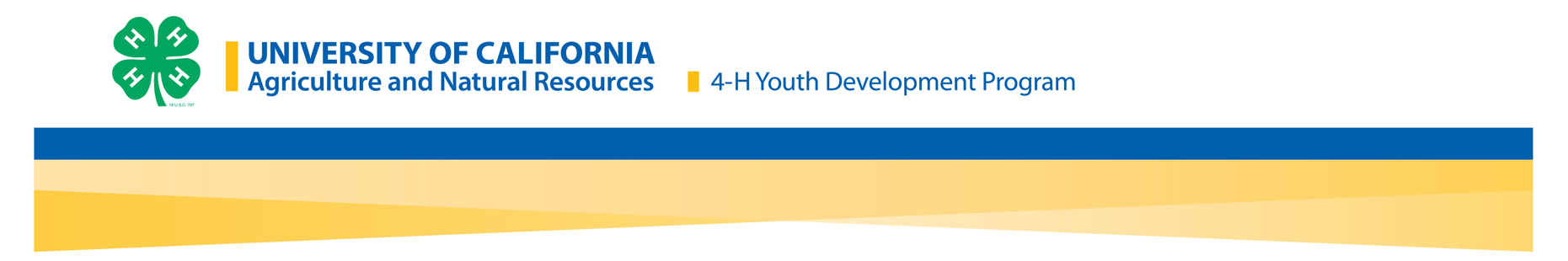 INSTRUCTIONS FOR REQUEST FOR LIVE SCAN SERVICEA California Department of Justice (DOJ) background check is required for all 4-H Adult Volunteer applicants in order to protect and assure the safety of children in the Imperial County 4-H Youth Development Program.To begin the process, you will need to make an appointment with one of the agencies listed below.  Live Scan Locations:Imperial County Sheriff’s Office:  328 Applestill Road, El CentroContact: (442) 265-2125     No chargeSouthwest Security:    404 W. Heil Ave, El CentroContact: (760) 970-4500     Roll fee: $25 (Confirm fee when making appointment)ICOE:    1398 Sperber Road Bldg. B Suite B102.01, El CentroContact: (760) 312-6523    Roll fee: $  (Confirm fee when making appointment)Print 3 copies.  Take the Request for Live Scan Service form and a photo ID with you to your appointment.Adult Volunteers will need to complete the Live Scan Application, New Leader Volunteer Training Course - https://campus.extension.org/, enroll online -  https://v2.4honline.com/#/user/sign-in, and pay your club leader your volunteer registration fee for the 2022-2023 program year by November 7, 2022.  We appreciate your commitment to be a 4-H Leader, to assist children, and to keep them safe.  If you have any questions, please call the 4-H Office at 442-265-7700.For more information about being a new volunteer visit: https://4h.ucanr.edu/4Hvolunteer/New_Volunteers/